
Баришівська  селищна  рада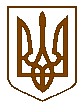 Баришівського  районуКиївської  областіР І Ш Е Н Н Я____.07.2019                                                                                         №  Проект Про внесення змін до  Програми фінансової підтримки комунального некомерційного підприємства «Центр первинної медико-санітарної допомоги» на 2019 рік (із змінами)»        Керуючись ст.26 Закону України «Про місцеве самоврядування в Україні», відповідно до Цивільного кодексу України, Господарського кодексу України, Бюджетного кодексу України, законів України «Про охорону здоров’я», «Про державно-приватне партнерство», на підставі рішення селищної ради від 20.05.2019 № 284-11-07 «Про затвердження Програми фінансової підтримки комунального некомерційного підприємства «Центр первинної медико-санітарної допомоги» на 2019 рік ( із змінами)», клопотання головного лікаря КНП «ЦПМСД» від 18.06.2019 № 859/02-30, у зв’язку із відсутністю державної медичної субвенції на фінансування пункту невідкладної медичної допомоги, ФАПів та ФПів, лікарів інтернів, з метою забезпечення якісного надання медичної допомоги жителям Баришівщини,  враховуючи позитивні висновки та рекомендації постійних комісій селищної ради, селищна радав и р і ш и л а:    1. Внести зміни до Програми фінансової підтримки комунального некомерційного підприємства «Центр первинної медико-санітарної допомоги» на 2019 рік ( із змінами ), а саме до  «Плану заходів програми фінансової підтримки комунального некомерційного підприємства «Центр первинної медико-санітарної допомоги» на 2019 рік (із змінами)» та затвердити його в новій редакції,  що додається.3. Відділу фінансів селищної ради передбачити видатки на реалізацію Програми, виходячи з реальних можливостей бюджету та його пріоритетів. 4. Контроль за виконанням рішення покласти на постійні комісії селищної ради з  питань соціального захисту населення, освіти, охорони здоров’я, культури, спорту і роботи з молоддю та з питань фінансів, бюджету, планування соціально-економічного розвитку, інвестицій та міжнародного співробітництва.     Селищний голова                                                      О.П. Вареніченко